VÁŽENÍ RODIČE,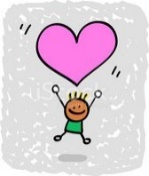 OZNAMUJEME VÁM, ŽE NAŠE MŠ LOM - LOUČNÁ, PKH 82SE ZNOVU OTEVŘE V PONDĚLÍ 15. 6. 2020Provoz MŠ bude zajištěn dle standardního režimu s dodržením všech hygienických opatření nařízených a specifikovaných v manuálu MŠMT pro předškolní vzdělávání.Při první návštěvě MŠ rodič dítěte vyplní a podepíše čestné prohlášení o neexistenci příznaků virového onemocnění.Žádáme vás, aby do prostor MŠ vstupoval s dítětem pouze 1 zákonný zástupce, který ve vnitřních prostorách použije roušku (dítě mít roušku nemusí), a který neprodleně po předání dítěte paní učitelce MŠ opustí.Žádáme vás, abyste po vstupu do budovy MŠ použili (rodič i dítě) dezinfekci rukou (dávkovač je umístěn vpravo za dveřmi).Žádáme vás, abyste i ve vnějších prostorách areálu MŠ dodržovali 2m rozestupy a respektovali organizaci příchodu a odchodu rodičů s dětmi do/z MŠ paní školnicí.Paní učitelky si s dětmi do odvolání nebudou podávat ruku při příchodu a odchodu do/z MŠ, ale kontaktují se pozdravem. Žádáme vás, abyste do MŠ umístili své dítě jen v případě, že nevykazuje ŽÁDNÉ známky virového onemocnění. Dítě, které by takové známky vykazovalo, nebude do MŠ přijato. Po příchodu do MŠ bude každému dítěti změřena teplota bezkontaktním teploměrem TĚŠÍME SE NA VÁS!